Утвержденыпостановлением ПравительстваРеспублики Казахстанот 18 октября 2013 года № 1116Сравнительная таблица к Постановлению Правительства Республики Казахстан «О внесении изменений и дополнений в постановление Правительства Республики Казахстан от 18 октября 2013 года № 1116 «Об утверждении Правил и сроков исчисления, удержания (начисления) и перечисления обязательных пенсионных взносов, обязательных профессиональных пенсионных взносов в единый накопительный пенсионный фонд и взысканий по ним»№ п/нСтрук турный элементДействующая редакцияПредлагаемая редакцияОбоснование1пункт 5 5. Обязательные пенсионные взносы, подлежащие уплате в ЕНПФ, исчисляются путем применения ставки, установленной статьей 25 Закона к объекту исчисления обязательных пенсионных взносов. При этом максимальный совокупный годовой доход, принимаемый для исчисления обязательных пенсионных взносов, не должен превышать двенадцати размеров 50-кратной минимальной заработной платы, установленной на соответствующий финансовый год законом о республиканском бюджете. Объектами исчисления обязательных пенсионных взносов являются:     1) для юридических лиц – ежемесячный доход наемных работников, и физических лиц, с которыми заключены договора гражданско-правового характера, принимаемый для исчисления обязательных пенсионных взносов, который не превышает пятидесятикратного минимального размера заработной платы, установленного на соответствующий финансовый год законом о республиканском бюджете;    2) для лиц, занимающихся частной практикой, а также индивидуальных предпринимателей, использующих труд наемных работников, и (или) имеющих заключенные договора гражданско-правового характера, предметом которых является выполнение работ (оказание услуг), с физическими лицами, – ежемесячный доход наемного работника и (или) физического лица, с которым заключен договор гражданско-правового характера, предметом которых является выполнение работ (оказание услуг), принимаемый для исчисления обязательных пенсионных взносов, который не превышает пятидесятикратного минимального размера заработной платы, установленного законом о республиканском бюджете на соответствующий финансовый год;     3) для лиц, занимающихся частной практикой, а также индивидуальных предпринимателей – получаемый доход.   При этом, получаемым доходом для лиц, занимающихся частной практикой, а также индивидуальных предпринимателей для целей исчисления обязательных пенсионных взносов является сумма, определяемая ими самостоятельно в пределах размеров, установленных пунктом 4 статьи 25 Закона, но не более дохода, определяемого для целей налогообложения в соответствии с Налоговым кодексом. В случае отсутствия дохода, лица, занимающиеся частной практикой, а также индивидуальные предприниматели вправе уплачивать обязательные пенсионные взносы в ЕНПФ в свою пользу из расчета 10 процентов от минимального размера заработной платы, установленного на соответствующий финансовый год законом о республиканском бюджете;  4) для государственной корпорации – ежемесячные социальные выплаты на случай утраты трудоспособности и (или) потери работы, в связи с уходом за ребенком по достижении им возраста одного года, а также социальные выплаты на случай потери дохода в связи с беременностью, родами, усыновлением (удочерением) новорожденного ребенка (детей);  5) для Министерства иностранных дел Республики Казахстан в части персонала дипломатической службы, работающего в загранучреждениях Республики Казахстан, – 100 процентный размер оклада по приравненным должностям к персоналу центрального аппарата Министерства иностранных дел Республики Казахстан;   6) для страховой организации - страховая выплата в качестве возмещения вреда, связанного с утратой заработка (дохода);      7) для физических лиц, получающих доходы по договорам гражданско-правового характера, заключенным с физическими лицами, не являющимися налоговыми агентами – доход, полученный по договорам гражданско-правового характера, предметом которых является выполнение работ (оказание услуг). 8) для физических лиц, являющихся плательщиками единого совокупного платежа в соответствии со статьей 774 Налогового кодекса, обязательные пенсионные взносы в свою пользу, подлежащие уплате в единый накопительный пенсионный фонд, составляют 30 процентов от 1-кратного размера месячного расчетного показателя - в городах республиканского и областного значения, столице и 0,5-кратного размера месячного расчетного показателя – в других населенных пунктах. При этом применяется размер месячного расчетного показателя, установленного законом о республиканском бюджете и действующего на 1 января соответствующего финансового года.5. Обязательные пенсионные взносы, подлежащие уплате в ЕНПФ, исчисляются путем применения ставки, установленной статьей 25 Закона к объекту исчисления обязательных пенсионных взносов.      При этом максимальный совокупный годовой доход, принимаемый для исчисления обязательных пенсионных взносов, не должен превышать двенадцати размеров 50-кратной минимальной заработной платы, установленной на соответствующий финансовый год законом о республиканском бюджете.      Объектами исчисления обязательных пенсионных взносов являются:      1) для юридических лиц – ежемесячный доход наемных работников, и физических лиц, с которыми заключены договора гражданско-правового характера, принимаемый для исчисления обязательных пенсионных взносов, который не превышает пятидесятикратного минимального размера заработной платы, установленного на соответствующий финансовый год законом о республиканском бюджете;      2) для лиц, занимающихся частной практикой, а также индивидуальных предпринимателей, использующих труд наемных работников – ежемесячный доход наемного работника и (или) физического лица, принимаемый для исчисления обязательных пенсионных взносов, который не превышает пятидесятикратного минимального размера заработной платы, установленного законом о республиканском бюджете на соответствующий финансовый год;3) для физических лиц, получающих доходы по договорам гражданско-правового характера, предметом которых является выполнение работ (оказание услуг), обязательные пенсионные взносы, подлежащие уплате в единый накопительный пенсионный фонд, устанавливаются в размере 10 процентов от получаемого дохода, но не выше 10 процентов 50-кратного минимального размера заработной платы, установленного на соответствующий финансовый год законом о республиканском бюджете;      4) для лиц, занимающихся частной практикой, а также индивидуальных предпринимателей – получаемый доход.       При этом, получаемым доходом для лиц, занимающихся частной практикой, а также индивидуальных предпринимателей для целей исчисления обязательных пенсионных взносов является сумма, определяемая ими самостоятельно в пределах размеров, установленных пунктом 4 статьи 25 Закона, но не более дохода, определяемого для целей налогообложения в соответствии с Налоговым кодексом.      В случае отсутствия дохода, лица, занимающиеся частной практикой, а также индивидуальные предприниматели вправе уплачивать обязательные пенсионные взносы в ЕНПФ в свою пользу из расчета 10 процентов от минимального размера заработной платы, установленного на соответствующий финансовый год законом о республиканском бюджете;     5) для государственной корпорации – ежемесячные социальные выплаты на случай утраты трудоспособности и (или) потери работы, в связи с уходом за ребенком по достижении им возраста одного года, а также социальные выплаты на случай потери дохода в связи с беременностью, родами, усыновлением (удочерением) новорожденного ребенка (детей);      6) для Министерства иностранных дел Республики Казахстан в части персонала дипломатической службы, работающего в загранучреждениях Республики Казахстан, – 100 процентный размер оклада по приравненным должностям к персоналу центрального аппарата Министерства иностранных дел Республики Казахстан;      7) для страховой организации - страховая выплата в качестве возмещения вреда, связанного с утратой заработка (дохода);      8) для физических лиц, получающих доходы по договорам гражданско-правового характера, заключенным с физическими лицами, не являющимися налоговыми агентами – доход, полученный по договорам гражданско-правового характера, предметом которых является выполнение работ (оказание услуг).       9) для физических лиц, являющихся плательщиками единого совокупного платежа в соответствии со статьей 774 Налогового кодекса, обязательные пенсионные взносы в свою пользу, подлежащие уплате в единый накопительный пенсионный фонд, составляют 30 процентов от 1-кратного размера месячного расчетного показателя - в городах республиканского и областного значения, столице и 0,5-кратного размера месячного расчетного показателя – в других населенных пунктах. При этом применяется размер месячного расчетного показателя, установленного законом о республиканском бюджете и действующего на 1 января соответствующего финансового года.Приведение в соответствие с пунктом 4 статьи 25 Закона РК «О пенсионном обеспечении в Республике Казахстан» в части определения дохода для исчисления и перечисления ОПВ налоговыми агентами за физических лиц, получающих доходы по договорам гражданско-правового характера, заключенными между физическими лицами и налоговыми агентами.2пункт 6 6. Обязательные пенсионные взносы в ЕНПФ не удерживаются с выплат и доходов:   1) указанных в пункте 2 статьи 319 Налогового кодекса;   2) указанных в статье 329, пункте 1 статьи 330 Налогового кодекса;   3) указанных в пункте 1 статьи 341 Налогового кодекса, за исключением установленных подпунктами 12), 31), 32) и 53) пункта 1 статьи 341 Налогового кодекса, а также подпунктами 46) и 47) пункта 1 статьи 341 Налогового кодекса (в части утраченного заработка (дохода).       При исчислении обязательных пенсионных взносов не применяются корректировки к облагаемому доходу работника, указанные в подпункте 52) пункта 1 статьи 341 Налогового кодекса.       При этом обязательные пенсионные взносы в ЕНПФ не удерживаются с доходов, предусмотренных абзацем шестым подпункта 22) пункта 1 статьи 341 Налогового кодекса;4) полученных в натуральной форме или виде материальной выгоды инвалидами и иными лицами, указанными в подпункте 2) пункта 1 статьи 346 Налогового кодекса.Из социальных выплат, указанных в подпункте 31) пункта 1 статьи 341 Налогового кодекса, обязательные пенсионные взносы удерживаются в соответствии со статьей 26 Закона Республики Казахстан «Об обязательном социальном страховании».6. Обязательные пенсионные взносы в ЕНПФ не удерживаются с выплат и доходов:   1) указанных в пункте 2 статьи 319 Налогового кодекса за исключением лиц, указанных в абзаце девятом подпункта 31) пункта 2 статьи 319;   2) указанных в статье 329, пункте 1 статьи 330 Налогового кодекса;   3) указанных в пункте 1 статьи 341 Налогового кодекса, за исключением установленных подпунктами 12), 26), 27) и 50) пункта 1 статьи 341 Налогового кодекса, а также подпунктами 42) и 43) пункта 1 статьи 341 Налогового кодекса (в части утраченного заработка (дохода).    При исчислении обязательных пенсионных взносов не применяются корректировки к облагаемому доходу работника, указанные в подпункте 49) пункта 1 статьи 341 Налогового кодекса.       При этом обязательные пенсионные взносы в ЕНПФ не удерживаются с доходов, предусмотренных абзацем шестым подпункта 17) пункта 1 статьи 341 Налогового кодекса;4) полученных в натуральной форме или виде материальной выгоды инвалидами и иными лицами, указанными в подпункте 2) пункта 1 статьи 346 Налогового кодекса.Из социальных выплат, указанных в подпункте 31) пункта 1 статьи 341 Налогового кодекса, обязательные пенсионные взносы удерживаются в соответствии со статьей 26 Закона Республики Казахстан «Об обязательном социальном страховании».В связи с внесением дополнений в пункт 2 статьи 319 Налогового кодекса РК от 2.04.2019 года в части исключения налогобложения доходов, получаемых индивидуальными помощниками. Необходимо дополнить пп.1) пункта 6 дополнениями в части обязанности уплаты ОПВ индивидуальными помощниками.Так как для индивидуальных помощников данные выплаты являются доходом (зарплатой), с которой небходимо исчислять и уплачивать  ОПВ. Учет стажа при расчете размера базовой пенсионной выплаты и будет влиять на его размер.В связи с изменением сроков введения в действие норм, предусмотренных статьей 341 Налогового Кодекса РК необходимо внести изменения в пп.3) пункта 6 Правил в части  изменения нумерации подпунктов.3пункт 42абзацы первый, второй, третий42. В случае непогашения задолженности по обязательным пенсионным взносам, обязательным профессиональным пенсионным взносам, орган государственных доходов приостанавливает расходные операции по банковским счетам и кассе:      1) агента, отнесенного в соответствии с системой управления рисками, предусмотренной налоговым законодательством Республики Казахстан, к категории высокого уровня риска, – по истечении одного рабочего дня со дня вручения ему уведомления;      2) агента, отнесенного в соответствии с системой управления рисками, предусмотренной налоговым законодательством Республики Казахстан, к категории среднего уровня риска, – по истечении десяти рабочих дней со дня вручения ему уведомления.42. В случае непогашения задолженности по обязательным пенсионным взносам, обязательным пенсионным взносам работодателя и обязательным профессиональным пенсионным взносам списки физических лиц, в пользу которых взыскивается задолженность по обязательным пенсионным взносам, обязательным профессиональным пенсионным взносам, представляются в орган государственных доходов, направивший уведомление:агентом, отнесенным в соответствии с системой управления рисками, предусмотренной налоговым законодательством Республики Казахстан, к категории высокого уровня риска, – в течение пяти рабочих дней со дня вручения ему уведомления;агентом, отнесенным в соответствии с системой управления рисками, предусмотренной налоговым законодательством Республики Казахстан, к категории среднего уровня риска, – в течение пятнадцати рабочих дней со дня вручения ему уведомления.Приведение в соответствие с пунктом             4-1 статьи 28 Закона РК «О пенсионном обеспечении в Республике Казахстан» в части взыскивания задолженности по обязательным пенсионным взносам, и обязательным профессиональным пенсионным взносам. 4пункт 4343. В случае непогашения задолженности по обязательным пенсионным взносам, обязательным профессиональным пенсионным взносам, орган государственных доходов взыскивает суммы такой задолженности на основании инкассового распоряжения в принудительном порядке с банковских счетов:      1) агента, отнесенного в соответствии с системой управления рисками, предусмотренной налоговым законодательством Республики Казахстан, к категории высокого уровня риска, – по истечении пяти рабочих дней со дня вручения ему уведомления;      2) агента, отнесенного в соответствии с системой управления рисками, предусмотренной налоговым законодательством Республики Казахстан, к категории среднего уровня риска, – по истечении двадцати рабочих дней со дня вручения ему уведомления. В случае отсутствия денег на банковском счете агента в национальной валюте, взыскание задолженности по обязательным пенсионным взносам, обязательным профессиональным пенсионным взносам производится с банковских счетов агента в иностранной валюте на основании инкассовых распоряжений, выставленных в национальной валюте органами государственных доходов.      В случаях отсутствия или недостаточности денег на банковском (банковских) счете (счетах) для удовлетворения всех требований, предъявляемых к клиенту, банк производит изъятие денег клиента в порядке очередности, установленной Гражданским кодексом Республики Казахстан.      Банки и организации, осуществляющие отдельные виды банковских операций, обязаны перечислить суммы обязательных пенсионных взносов, обязательных профессиональных пенсионных взносов через Государственную корпорацию в день списания данных сумм с банковских счетов агентов.43. На основании списков, представленных агентом в соответствии 
с пунктом 42 настоящих правил, орган государственных доходов взыскивает суммы задолженности по обязательным пенсионным взносам, обязательным профессиональным пенсионным взносам в принудительном порядке с банковских счетов агентов не позднее пяти рабочих дней со дня получения списков.Взыскание задолженности по обязательным пенсионным взносам, обязательным профессиональным пенсионным взносам с банковских счетов агентов производится на основании инкассового распоряжения органа государственных доходов с приложением списков, представленных агентом.В случае отсутствия или недостаточности денег на банковском (банковских) счете (счетах) для удовлетворения всех требований, предъявляемых к клиенту, банк производит изъятие денег клиента в порядке очередности, установленной Гражданским кодексом Республики Казахстан.В случае отсутствия денег на банковском счете агента в национальной валюте взыскание задолженности по обязательным пенсионным взносам, обязательным профессиональным пенсионным взносам производится 
с банковских счетов агента в иностранной валюте на основании инкассовых распоряжений, выставленных в национальной валюте органами государственных доходов.Приведение в соответствие с пунктом 5 статьи 28 Закона РК «О пенсионном обеспечении в Республике Казахстан» в части взыскания суммы задолженности по обязательным пенсионным взносам, обязательным профессиональным пенсионным взносам в принудительном порядке 5Глава 5Отсутствует Глава 5. Порядок оказания государственной услуги «Выдача информации о поступлении и движении средств вкладчика единого накопительного пенсионного фонда».Приведение в соответствие с нормами Закона Республики Казахстан от «25» ноября 2019 года № 272-VI «О внесении изменений и дополнений в некоторые законодательные акты Республики Казахстан по вопросам оказания государственных услуг» в части описания порядка взаимодействия информационных систем.651Отсутствует51. Услугополучатель для получения информации о поступлении и движении средств вкладчика единого накопительного пенсионного фонда осуществляет регистрацию на портале с помощью индивидуального идентификационного номера (далее – ИИН) и пароля для незарегистрированных потребителей на портале.Приведение в соответствие с нормами Закона Республики Казахстан от «25» ноября 2019 года № 272-VI «О внесении изменений и дополнений в некоторые законодательные акты Республики Казахстан по вопросам оказания государственных услуг» в части описания порядка взаимодействия информационных систем.752Отсутствует52. Услугополучателю предоставляется информации о поступлении и движении средств вкладчика единого накопительного пенсионного фонда на основе запроса, поданного услугодателю в виде электронного документа, подписанного электронно-цифровой подписью (далее – ЭЦП) потребителя с использованием средств криптографической защиты информации, реализующего процесса формирования и проверки ЭЦП потребителя информационной системы «Национального удостоверяющего центра Республики Казахстан» (далее – ИС «НУЦ») в соответствии с Законом Республики Казахстан от 7 января 2003 года «Об электронном документе и электронной цифровой подписи».Приведение в соответствие с нормами Закона Республики Казахстан от «25» ноября 2019 года № 272-VI «О внесении изменений и дополнений в некоторые законодательные акты Республики Казахстан по вопросам оказания государственных услуг» в части описания порядка взаимодействия информационных систем.853Отсутствует53. Услугополучателем вводится ИИН и пароль (процесс авторизации) на портале для получения услуги, производится проверка на портале подлинности данных о зарегистрированном потребителе через ИИН и пароль. Приведение в соответствие с нормами Закона Республики Казахстан от «25» ноября 2019 года № 272-VI «О внесении изменений и дополнений в некоторые законодательные акты Республики Казахстан по вопросам оказания государственных услуг» в части описания порядка взаимодействия информационных систем.954Отсутствует54. Услугополучатель выбирает государственную услугу. На экран выводится форма запроса, которая заполняется услугополучателем с учетом ее структуры и форматных требований. Также услугополучатель выбирает регистрационное свидетельство ЭЦП для удостоверения (подписания) запроса.Осуществляется запрос идентификационных данных и данных о сроке действия регистрационного свидетельства ЭЦП услугополучателя в ИС «НУЦ».Осуществляется проверка срока действия регистрационного свидетельства ЭЦП и отсутствия в списке отозванных (аннулированных) регистрационных свидетельств, а также соответствия идентификационных данных (между ИИН указанного в запросе, и ИИН указанного в регистрационном свидетельстве ЭЦП).Осуществляется удостоверение (подписание) запроса для оказания услуги посредством ЭЦП услугополучателя.Запрашиваются необходимые данные из автоматизированной информационной системы услугодателя (далее АИС услугодателя).Производится проверка данных поступивших из АИС услугодателя.Приведение в соответствие с нормами Закона Республики Казахстан от «25» ноября 2019 года № 272-VI «О внесении изменений и дополнений в некоторые законодательные акты Республики Казахстан по вопросам оказания государственных услуг» в части описания порядка взаимодействия информационных систем.1055Отсутствует55. Услугополучатель получает результат услуги (справки), сформированный АИС услугодателя. Информация о поступлении и движении средств вкладчика единого накопительного пенсионного фонда формируется с использованием ЭЦП уполномоченного лица услугодателя, по форме согласно приложению 8 к настоящим Правилам.Приведение в соответствие с нормами Закона Республики Казахстан от «25» ноября 2019 года № 272-VI «О внесении изменений и дополнений в некоторые законодательные акты Республики Казахстан по вопросам оказания государственных услуг» в части описания порядка взаимодействия информационных систем.1156Отсутствует56. Перечень основных требований к оказанию государственной услуги, включающий характеристики процесса, форму, содержание и результат оказания, а также иные сведения с учетом особенностей предоставления государственной услуги приведен в стандарте государственной услуги «Выдача информации о поступлении и движении средств вкладчика» согласно приложению 7 к настоящим Правилам.Приведение в соответствие с нормами Закона Республики Казахстан от «25» ноября 2019 года № 272-VI «О внесении изменений и дополнений в некоторые законодательные акты Республики Казахстан по вопросам оказания государственных услуг» в части описания порядка взаимодействия информационных систем.1257Отсутствует57. Сообщение об отказе в выдаче запрашиваемой услуги формируется в случае не подтверждения подлинности ЭЦП услугополучателя, а также в связи с имеющимися нарушениями в данных услугополучателя.Приведение в соответствие с нормами Закона Республики Казахстан от «25» ноября 2019 года № 272-VI «О внесении изменений и дополнений в некоторые законодательные акты Республики Казахстан по вопросам оказания государственных услуг» в части описания порядка взаимодействия информационных систем.1358Отсутствует58. АИС услугодателя обеспечивает комплекс мероприятий, направленных на обеспечение бесперебойного функционирования и актуализация ИС в соответствии с их назначением. АИС услугодателя обеспечивает полноту, достоверность, актуальность и своевременность передаваемых данных.Информационное взаимодействие осуществляется через Единую транспортную среду государственных органов Республики Казахстан должна применяться ЭЦП, выданная ИС НУЦ. Защита информации при информационном обмене обеспечивается как за счет использования единой защищенной транспортной среды государственных органов, так и за счет мероприятий технического и организационного характера.Приведение в соответствие с нормами Закона Республики Казахстан от «25» ноября 2019 года № 272-VI «О внесении изменений и дополнений в некоторые законодательные акты Республики Казахстан по вопросам оказания государственных услуг» в части описания порядка взаимодействия информационных систем.14Глава 6ОтсутствуетГлава 6. Обжалование решений, действий (бездействий) уполномоченного органа и (или) его должностных лиц, Государственной корпорации и (или) его работников по вопросам оказания государственных услуг жалоба подается на имя руководителя Министерства, уполномоченного органа, Государственной корпорации.Приведение в соответствие с нормами Закона РК от 25 ноября 2019 года «О внесении изменений и дополнений в некоторые законодательные акты Республики Казахстан по вопросам оказания государственных услуг» в части описания порядка обжалования.1559Отсутствует59. Жалоба услугополучателя, поступившая в адрес уполномоченного органа, Государственной корпорации, Министерства труда и социальной защиты населения Республики Казахстан (далее – Министерство), подлежит рассмотрению в течение 5 (пять) рабочих дней со дня ее регистрации.Приведение в соответствие с нормами Закона РК от 25 ноября 2019 года «О внесении изменений и дополнений в некоторые законодательные акты Республики Казахстан по вопросам оказания государственных услуг» в части описания порядка обжалования.1660Отсутствует60. В случае несогласия с результатами оказанной государственной услуги услугополучатель обращается с жалобой в уполномоченный орган по оценке и контролю за качеством оказания государственных услуг.Приведение в соответствие с нормами Закона РК от 25 ноября 2019 года «О внесении изменений и дополнений в некоторые законодательные акты Республики Казахстан по вопросам оказания государственных услуг» в части описания порядка обжалования.1761Отсутствует61. Жалоба услугополучателя, поступившая в адрес уполномоченного органа по оценке и контролю за качеством оказания государственных услуг, подлежит рассмотрению в течении 15 (пятнадцать) рабочих дней со дня ее регистрации.Приведение в соответствие с нормами Закона РК от 25 ноября 2019 года «О внесении изменений и дополнений в некоторые законодательные акты Республики Казахстан по вопросам оказания государственных услуг» в части описания порядка обжалования.186262. В случаях несогласия с результатами оказанной государственной услуги услугополучатель обращается в суд в установленном законодательством Республики Казахстан порядке.Приведение в соответствие с нормами Закона РК от 25 ноября 2019 года «О внесении изменений и дополнений в некоторые законодательные акты Республики Казахстан по вопросам оказания государственных услуг» в части описания порядка обжалования.19Отсутствует  Приложение 7к постановлению ПравительстваРеспублики Казахстанот 18 октября 2013 года № 1116Приведение в соответствие с нормами Закона Республики Казахстан от «25» ноября 2019 года № 272-VI «О внесении изменений и дополнений в некоторые законодательные акты Республики Казахстан по вопросам оказания государственных услуг» в части дополнения приложением к постановлению в виде стандарта государственной услуги.20Приложение 8ОтсутствуетПриложение 8к постановлению ПравительстваРеспублики Казахстанот 18 октября 2013 года № 1116Форма «Информация о поступлении и движении средств
вкладчика единого накопительного пенсионного фонда»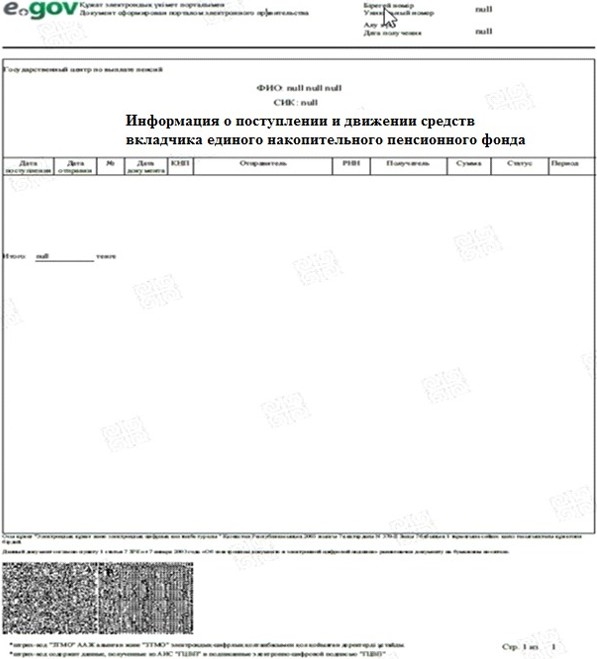 Приведение в соответствие с нормами Закона Республики Казахстан от «25» ноября 2019 года № 272-VI «О внесении изменений и дополнений в некоторые законодательные акты Республики Казахстан по вопросам оказания государственных услуг» в части дополнения приложением к стандарту по форме выдачи государственной услуги.